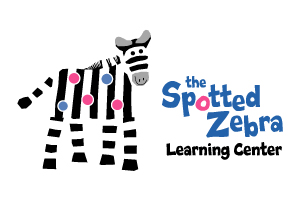        145 Wolf Road • Albany • New York • 12205	                         www.spottedzebra.orgRegistration Form – Bizzy BeezPlease print clearly with blue or black ink.CHILD’S INFORMATIONChild’s Full Name:		Birth Date:  	Address:	Home Phone: (	) 	City:	State:	Zip Code:  	Nickname:  	Siblings Names/Ages:  	 	_	_	_PARENT #1 INFORMATIONParent’s Full Name:	_	_Home Phone: (	)	_ 	   Address: _		________________________________________City: _	_	_State:		Zip Code: _		_ Occupation: _	_	_Work Phone: (	)_	_	ext. 		Name of Employer:	_	_Pager or Cellular Phone: (__)	_ Business Address:		_City: _	_PARENT #2 INFORMATIONParent’s Full Name:	_	_Home Phone: (	)	_ 	   Address: _		________________________________________City: _	_	_State:		Zip Code: _		_ Occupation: _	_	_Work Phone: (	)_	_	ext. 		Name of Employer:	_	_Pager or Cellular Phone: (__)	_ Business Address:		_City: _	_ Bizzy Beez Classrooms		June 2021 	1Parents are: Married _____ Divorced_____  Separated_____  Single _____Parent with legal custody	_	_ 	Other Household Members:Names:	_	_ Ages:	Relationships  	 	_	_	_ 	 	_	_	_ 	EMERGENCY CONTACTS(Within a 20 mile radius of preschool other than parent or guardian)Primary Emergency Contact (other than parents or guardian):	_ 	 	_	_	_ 	Home Phone:	_    Work Phone:	_ 	Cell Phone:_	_    Pager: 	Relationship to Child:	_	_ 	Address:_	_	_		_	_ Secondary Emergency Contact (other than parents or guardian):	_	_ 	_	_	_ 	Home Phone:	_    Work Phone:	_ 	Cell Phone:_	_    Pager: 	Relationship to Child: 	_	_	_ 	Address:_	_	_	_	_ALTERNATE RELEASES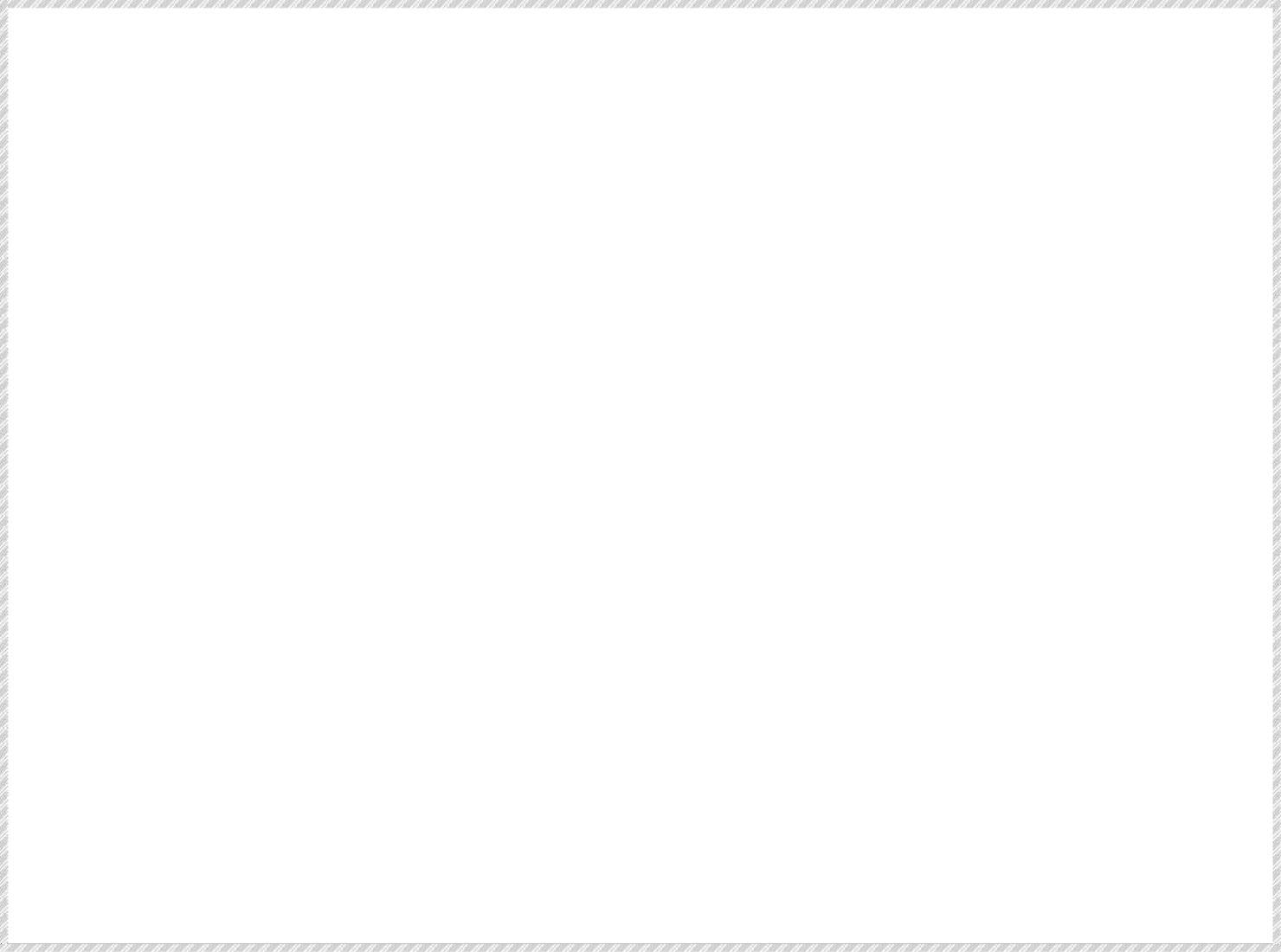 Person (s) authorized to pick up my child: (must be at least 18 years of age)EMERGENCY RELEASESConsent  to Emergency First Aid & Transportation:I hereby give permission that my child,	_	_, may be given emergency treatment by a staff member at Spotted Zebra Learning Center. I also give permission for my child to be transported by car, ambulance, or staff’s car to an emergency center for treatment, and agree to hold the Spotted Zebra Learning Center, Inc. and its employees harmless.Parent’s Signature		_	_ Date:  	Consent  to Medical Care and Treatment:In the event that I cannot be contacted immediately, medical or surgical treatment can be administered to my child in the case of an accident or emergency, as prescribed by a treating physician, and agree to  hold the Spotted Zebra Learning Center, Inc. and its employees harmless.Parent’s Signature		_	_ Date:  	EMERGENCY INFORMATIONChild’s Physician:	_	_ 	Phone: (	)	_ 	Child’s Dentist:	_ 	Phone: (	)	_ 	Preferred Hospital: _	_ 	Phone: (	)	_ 	Insurance Company: ____________________________________________ 	Policy #: _	Regular Medications	_ 	 	_	_	__Medicine allergic to:	_	_ 	Food Allergies:	_	_ 	Other Dietary Restrictions:	_	_	_9.  Any Other Allergies:	_	_ 	Any special health conditions:	_	_ 	OTHERThe Spotted Zebra relies solely on email for school communication. Please write clearly the email addresses you wish for us to send you information.Parent’s e-mail address: Parent’s e-mail address: Please initial: 	I understand that school communication is sent via email only.If you would like to be included in the Spotted Zebra Learning Center Directory, (name, home address, phone number, e-mail address) then please initial here: 	Picture ApprovalI give permission for the Spotted Zebra Learning Center to photograph or videotape my child for purposes of: educational & training purposes and/or for the Spotted Zebra website. 	yes	no  publicity	yes		no (please initial your choice).Parent/Guardian Signature	_	_ 	DEVELOPMENTAL BACKGROUNDChilds Name:	_ 	Date Completed:	_ 	Does child dress him/her self		yes	no		feed him/her self	yes	no Is child right or left handed	right handed	left handedWill child take naps	yes	no	If so, how long?	_	_Are there any dietary restrictions?_	_	_	_ 	_	_	_ 		 Describe your child’s communication methods/level_		_ 	 	_	_	_ 	 	_	_		_ 		 Describe your child’s toileting level		_	_ 	_	_	_ 	 Does your child have any fears?	_ 	 	_	_	_ 		 What methods or devices of comforting do you use with your child?		_ 	_	_	_ 	 	_	_		_ 		 What method of behavior guidance is used in your home?	_	_ 	_	_	_ 	 	_	_	_ 	  Describe any special services (such as speech therapy, counseling, etc..) that your child receives:	_	_ 	___________________ 	_	_	_ 	 	_	_	_ 	  Has your child ever been evaluated and if so, what were the areas of concern?		_ 	________________________________________ 	_	_	_ 	 	_	_	_ 	  How would you describe your child’s personality?		_ 	 	_	_	_ 	 	_	_	_ 	 	_	_	_ 	Parent/GuardianName yesnoParent/Guardian	yesAddressnoPhone/Cell1.2.3.